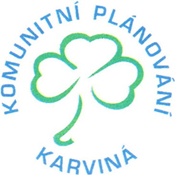 Zápisz jednání pracovní skupiny komunitního plánování – Zdravotně postižení, konané dne 21.04.2023Přítomni: Bc. Marcel Dvořák, Mgr. Daniel Rychlík MBA, Bc. Jaroslav Wita, Mgr. Adéla Hovorková, Bc. Karolina Bobek Pazdziorová, Jarmila Jedličková, Iveta Kuczerová, Dana Koukolová, Ing. Milana Bakšová, Bc. Jarmila Kretková, Blažena Monczková, Dana Berkiová, Margita Menšíková, Mgr. Jarmila Zelková, Bc. Andrea Wiechećová, Bc. Jana Gavlovská, Bc. Hana GreplováOmluveni: Mgr. Ivana Štibingerov, Markéta Musilová, Mgr. Martina Jelínková, Mgr. Zuzana Stiborová, Gabriela Feberová, Mgr. Martina Bednářová, Bc. Iveta Koždoňová, Bc. Pavlína ZárubováNezúčastnili se:  Mgr. Leona Seberová, Mgr. Pavlína Kožušníková, Libuše Puková, Jana KubinováHosté: Bc. Jana Hrnčiarová, p. OndráčkováPracovní skupina je schopna usnášení. Program:Zahájení (kontrola a revize složení PS, kontaktů, zda je PS usnášení schopna)Tvorba priorit a opatření nového KP v návaznosti na zjištěné potřeby – poslední úpravyPředání obecných informací zadavatele, poskytovatelů o změnách v jednotlivých službáchUkončeníAd 1) Jednání pracovní skupiny zahájila manažerka PS, Mgr. Zelková, která seznámila přítomné s programem a provedla revizi složení PS. Ad 2) Tvorba priorit a opatření nového KP v návaznosti na zjištěné potřeby – poslední úpravyNa minulých PS byly nastaveny priority a opatření nového Komunitnímu plánu, které jsou stále pracovní verzí a jsou upravovány. Nyní byla opětovně otevřena diskuze. Poslední verze, která nyní bude v součinnosti s realizátory doplněná o popisy priorit a opatření, aktivit vedoucích k realizaci, včetně předpokládaných nákladů apod. :Priorita č. 1	Rozvoj stávajících služeb pro osoby se zdravotním postiženímOpatření 1.1	Navýšení kapacity chráněného bydlení pro osoby s duševním onemocněnímOpatření 1.2	Navýšení úvazku v sociálně terapeutických dílnách Opatření 1.3	Podpora transformace služby EUNIKA Karviná, sociálně aktivizační služby pro osoby se zdravotním postiženímPriorita č. 2	Podpora volnočasových aktivit pro osoby se zdravotním postižením nebo zdravotním omezenímOpatření 2.1	Podpora spolků pro osoby se zdravotním postižením nebo zdravotním omezenímPriorita č. 3 Podpora mezioborové spolupráce v rámci sítě služeb Opatření 3.1	Zachování a rozšiřování mezioborových platforem a multidisciplinárních týmůPriorita č. 4	Snížení komunikačních bariér pro osoby se sluchovým postiženímOpatření 4.1	Podpora edukace veřejných institucích o možnostech komunikace s osobami se sluchovým postižením  Ad 4) Předání obecných informací zadavatele, poskytovatelů o změnách v jednotlivých službáchND, Mgr. Daniel Rychlík MBA – návrh na aktivitu v rámci plánované priority 3, opatření 3.1 - setkávání sociálních pracovníků sociálních služeb terénních, ambulantních a pobytových, úřadu práce a města k zavedení jednotné metodiky pro šetření v domácnostech. Účelem je nastavení metodiky provádění sociálního šetření u zájemců o pobytovou službu tak, aby zájemce mohl setrvat co nejdéle v domácnosti, pokud je toho ještě schopen.  SSK, DS a CHB, Jarmila Jedličková – informace o zrušení Chráněného bydlení (2 uživatelé) k 31.12.2023 a o dalším zajištění klientů služby, dále z důvodu organizačních změn ve službách Denní stacionář (snížení úvazku) a Chráněné bydlení (snížení úvazku a přesun úvazků při zrušení služby do Denního stacionáře ) musí dojít i k narovnání v Krajské síti, což bude znamenat snížení úvazku v síti o 0,15.SSK, DCS Jarmila Zelková – informovala o potřebě navýšit úvazek ve službě DCS, který nyní zajiš´tují 2 pracovníci, z důvodu náročnosti klientů – osoby v seniorském věku s demencí, potřebě asistence při dopravě do a ze služby a s ohledem na bezpečné zajištění služby  je potřeba navýšit úvazek o 0,25. EFFATHA Karviná, HOSANA Karviná, p. Koukolová – probíhají praxe studentů. P. Koukolová popsala úspěch uživatelky Effathy, která našla zaměstnání.NOE Karviná, POHODA Karviná, OBČANSKÁ PORADNA Karviná, p. Kuczerová – v NOE naplněná kapacita, v případě dalších zájemců o službu bude nutné požádat o navýšení kapacity. ONKO Naděje, Blažena Monczková – V říjnu proběhnou volby předsedy spolku, bude se hledat nový předseda, již nyní se snaží na školeních předávat potřebné informace, potřebné k vedení spolku. V září plánují zájezd do Nýdku.STP v ČR, Margita Menšíková – těší je, že organizaci stále přibývá členů. Informovala o plánovaných akcích – vaječina, šipky, zájezd Lednice, Karlova Studánka, pobyt v Luhačovicích, okresní přebor v bowlingu. Úspěšná družba se svazy v Bohumíně a Orlové.SPMP ČR, Dana Berkiová -  pozvala pracovní skupinu na další setkání do prostor spolku.SAS, Mgr. Adéla Hovorková – došlo k navýšení kapacity z 20 na 25 klientů. Na všech službách proběhla konzultace ke SQ. Informovala, že od 14.5.2023 odchází na MD, vedoucí služby po tuto dobu bude Karolina Bobek Paździorová.ÚP, Bc. Jana Hrnčiarová – novinky z příspěvku na péči –v případě schválení „malé novely“  z.č. 108/2006 Sb. dojde k navýšení v I. stupni z 880 Kč na 2 000 Kč, u řízení dochází ke zkrácení lhůty pro provedení sociálního šetření, a to z 30 dní na 5 dní, žadatel bude muset do 8 dnů kontaktovat ošetřujícího lékaře k provedení vyšetření,  budou nutné častější kontroly u využívání PnP (dovoz obědů není služba). Galaxie, Bc. Marcel Dvořák - odlehčovací služba terénní bude zrušena k 31.12.2023 – není o ni zájem. Budování nové služby Chráněného bydlení provází problémy – z důvodu neplánovaného zvýšení cen materiálů, prací a vícenákladů chybí peníze na dokončení. Jednají s městem a KÚ ohledně finanční pomoci. Uživatelé denního stacionáře se zúčastňují různých akcí, plánují ozdravný pobyt na 2 noci.CSNN Ostrava- v Ostravě probíhá kurz znakového jazyka 10 lekcí/2400,00 Kč. Je možnost tento kurz uspořádat i v Karviné, při min. 6 účastníků (kurzovné proplácí i někteří zaměstnavatelé)Ad 5) UkončeníTermín pro další jednání PS ZDRAVOTNĚ POSTIŽENÍ16.06.2023 v 9:00 hod, SPMP ČR U mateřské školy 360/2, 734 01 Karviná ‐ Ráj……………………………………………………….Mgr. Jarmila ZelkováV Karviné dne 21.04.2023Zapsala: Bc. Andrea Wiechećová